Invite a Genesis House Educator to your:SchoolClubMeetingSocial Service/Change AgencyBusinessYouth GroupCommunity Fair/EventWellness DayChurchAgency Staff MeetingSupport Group**Or anywhere else!For additional information or to schedule a program, contact Meg McIntyre, megmcintyre@yahoo.com or call 440.233.4114            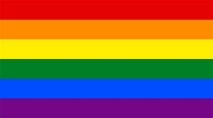 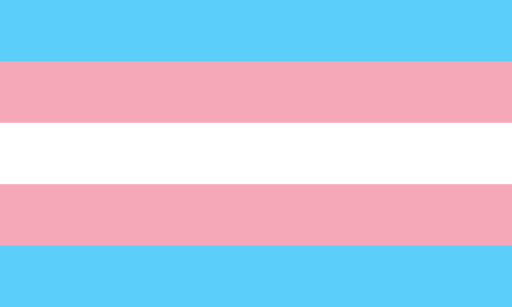 Genesis HouseLorain County Safe HarborServices:ShelterLegal AdvocacyCommunity EducationSurvivor Support GroupsS.A.F.E. a companion animal fostering program for survivors in shelterM.A.P. (Men’s Anti-violence Program)P.O. Box 718Lorain Ohio 44052www.genesishouseshelter.org24 Hour Hotlines(440) 323-3400(440) 244-18531-866-213-1188Facebook:Lorain County Safe Harbor/Genesis HouseTwitter: @GenesisHouse1Instagram: genesishouseshelter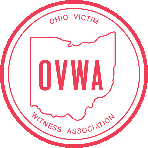 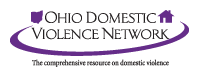 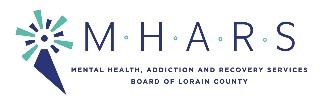 Community Education, Prevention & Outreach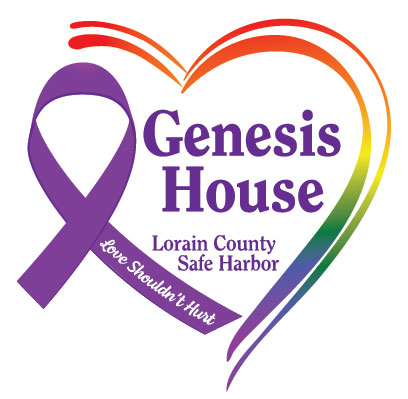 Providing Comprehensive Domestic Violence Services